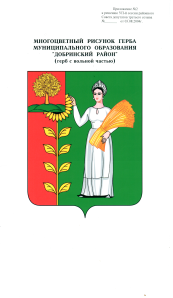 П О С Т А Н О В Л Е Н И ЕАДМИНИСТРАЦИИ СЕЛЬСКОГО ПОСЕЛЕНИЯСРЕДНЕМАТРЕНСКИЙ СЕЛЬСОВЕТДобринского муниципального района Липецкой областиРоссийской Федерации16.07.2018 г.                           с.Средняя Матренка                             № 54Об отмене постановления № 88 от 27.10.2017 «Об утверждении стоимости услуг, предоставляемыхпо гарантированному перечню услуг по погребениюна территории сельского поселения Среднематренский сельсоветДобринского муниципального района Липецкой области »              В связи с приведением нормативных актов сельского поселения  в соответствии действующему законодательству Российской Федерации, руководствуясь Уставом сельского поселения, администрация сельского поселения Среднематренский сельсоветП О С Т А Н О В Л Я Е Т :     1.Постановление администрации сельского поселения Среднематренский сельсовет № 88 от 27.10.2017  «Об утверждении стоимости услуг, предоставляемых по гарантированному перечню услуг по погребению на территории сельского поселения Среднематренский сельсовет Добринского муниципального района Липецкой области » считать утратившим силу.      2. Настоящее постановление вступает в силу с момента его обнародования.      3.  Контроль за исполнением настоящего постановления оставляю засобой.Глава администрации                                                                                    сельского поселения                                                     Н.А.Гущина                                                          